Алгебра  7 класс1 урокП.44 «Способ сложения»1)Прочитайте п.44, рассмотрите разобранные в нем примеры2) Выпишите в тетрадь план решения систем уравнений способом подстановки на стр.2173) Выполните упражнения №1082, 10832 урокП.45 «Решение задач с помощью систем уравнений»1) Прочитайте п.45, рассмотрите разобранные в нем примеры2) выпишите в тетрадь план решения задач с помощью систем уравнений3) решите задачи №1099, 11083 урокКонтрольная работа №9 «Системы линейных уравнений»• 1. Решите систему уравнений4х + у = 3,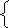 6х - 2у = 1.•2. Банк продал предпринимателю г-ну Разину 8 облигаций по 2000 р. и 3000 р. Сколько облигаций каждого номинала купил г-н Разин, если за все облигации было заплачено 19000 р.?3. Решите систему уравнений2 (3х + 2у) + 9 = 4х + 21,2х + 10 = 3 - (6х + 5у).4. Прямая у = кх + b проходит через точки А (3; 8) и В (-4; 1). Напишите уравнение этой прямой.5. Выясните, имеет ли решение система3x - 2y = 7,6х - 4y = 1.